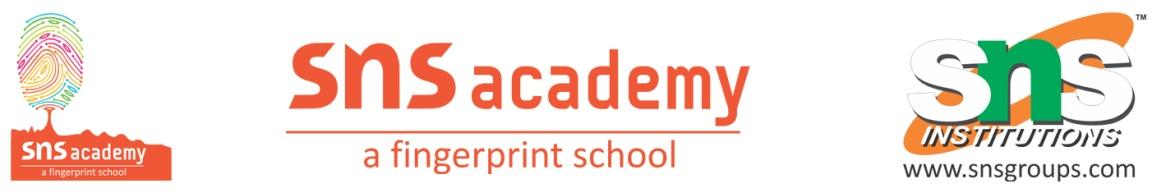 Grade:6           Revision Test 3PortionsLobs GirlAnt ExplorerIndian WeaversReading ComprehensionGrammar- Direct and Indirect, TensesAnswer the Following Questions (15 marks)How does Lob show his devotion to Sandy as he continues to return to her throughout the story?For both Sandy and lob it was love at first sight. Give reasons to support your answer.Justify the title of the story ‘Lob’s Girl’Which three stages of life does the poem speak of? Can you relate to them to the three stages of a day? What feelings does the little explorer evoke in you?Reading Comprehension (6 marks)The cinema industry has made rapid progress after independence. In the beginning there were silent, and black and white movies. Now we are dazzled by the colours in every movie.
Big posters are seen on the walls of cities and towns for advertisements. They also announce the coming movies in the city. There is always a rush before the booking windows. So the tickets are often sold in the black market or at a premium.
On the one hand the cinema is a source of entertainment. On the other hand, it is also a source of knowledge and information. Films satisfy all the sections of people and their different tastes.
There are religious movies and historical movies. They recreate the past, the old culture and lifestyle. Social films spread awareness about social evils of dowry, casteism and communal feelings. Some films expose the corruption in high places among the policemen and the citizens.1.Answer the following questions briefly:
(a) Why is cinema so much popular?
(b) How can you say that the cinema industry has made rapid progress after independence?
(c) Why are tickets often sold in the black market?
(d) Mention two advantages of cinema.
(e) What is the main purpose of making social films?2.Find words from the above passage which mean the opposite to:
(a) costliest
(b) slow
Convert the following sentences to indirect speech. (2 marks)   He said, “The girls are picking flowers.”He says, “She is a nurse.”Fill in the blanks with the correct verb (2 marks)The flowers ___ great.smellssmellThe footballer ___ to score a goal.has triedhave tried